Next Sunday Jan 28th and Feb 4th (Super Bowl Sunday) we are collecting cans of soup and beans for Community REACH in Red Lion.  Thank you for caring!  Please bring your items to church with you.  They will be delivered on Monday Feb 5th.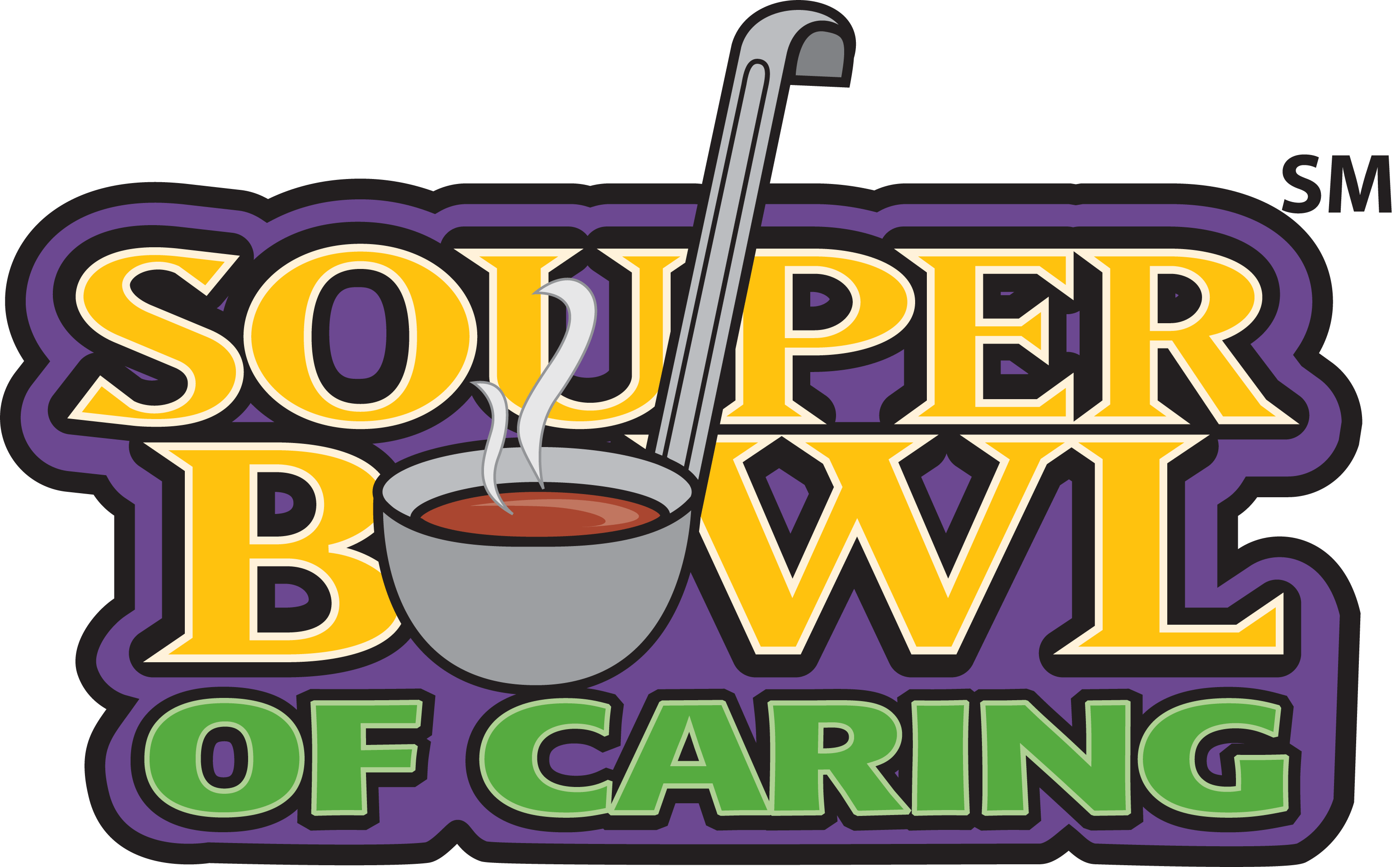 